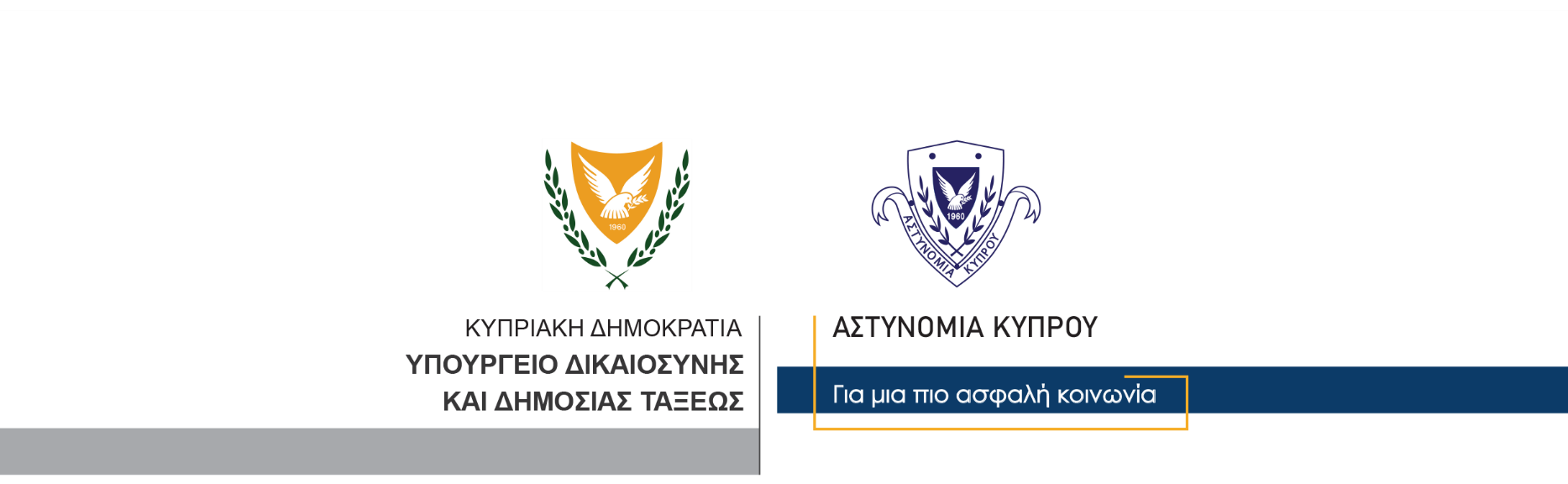 14 Μαΐου, 2023                                 Δελτίο Τύπου 2Δράσεις Αστυνομίας για την οδική ασφάλεια και την πρόληψη των οδικών συγκρούσεωνΠέραν των 2,300 παραβάσεων τροχαίας καταγγέλθηκαν αυτή την εβδομάδαΗ Αστυνομία δραστηριοποιήθηκε και αυτή την εβδομάδα και συγκεκριμένα από την περασμένη Δευτέρα, 08 Μαΐου, μέχρι και το πρωί σήμερα Κυριακή, 14 Μαΐου, με συντονισμένες επιχειρήσεις τροχονομικών ελέγχων ανά το παγκύπριο. Συνολικά 2,331 παραβάσεις τροχαίας διαπιστώθηκαν και καταγγέλθηκαν κατά τη διάρκεια των τροχονομικών ελέγχων που έγιναν από μέλη της Αστυνομίας, με τις επιχειρήσεις ελέγχων να συνεχίζονται καθημερινά, με στόχο πάντα την πρόληψη των οδικών τροχαίων συγκρούσεων και την αύξηση της ασφάλειας στο οδικό δίκτυο.Ιδιαίτερη έμφαση κατά τους τροχονομικούς ελέγχους δόθηκε στις παραβάσεις που συνιστούν βασικούς παράγοντες πρόκλησης σοβαρών και θανατηφόρων τροχαίων συγκρούσεων. Για παραβάσεις του ορίου ταχύτητας συγκεκριμένα, καταγγέλθηκαν συνολικά 1,188 οδηγοί οχημάτων, για παραβάσεις οδήγησης χωρίς ελεύθερα χέρια και χρήσης κινητού τηλεφώνου κατά την οδήγηση καταγγέλθηκαν 115 οδηγοί, για παράλειψη χρήσης ζώνης ασφαλείας από οδηγούς και επιβάτες οχημάτων, καταγγέλθηκαν 99 πρόσωπα, ενώ για παραβάσεις παράλειψης χρήσης προστατευτικού κράνους από μοτοσικλετιστές, ποδηλατιστές και χειριστές συσκευών προσωπικής κινητικότητας – e-scooters, καταγγέλθηκαν 29 πρόσωπα. Θετικοί σε έλεγχο οδήγησης υπό την επήρεια αλκοόλης εντοπίστηκαν και καταγγέλθηκαν συνολικά 92 οδηγοί οχημάτων. Αξίζουν αναφοράς οι 267 παραβάσεις σημάτων και φώτων τροχαίας που διαπιστώθηκαν και καταγγέλθηκαν κατά τη διάρκεια των ελέγχων, καθώς και οι συνολικά 57 παραβάσεις παράνομης στάθμευσης.Ξεχωρίζουν επίσης οι 38 καταγγελίες οδηγών που δεν καλύπτονταν από πιστοποιητικό ασφάλισης, όπως και οι 49 καταγγελίες οδηγών, για οδήγηση οχήματος για το οποίο δεν υπήρχε σε ισχύ πιστοποιητικό καταλληλότητας – ΜΟΤ, ενώ έγιναν και 209 καταγγελίες για οδήγηση οχήματος χωρίς άδεια κυκλοφορίας σε ισχύ.Τα μέτρα οδικής ασφάλειας που λαμβάνονται από την Αστυνομία συνεχίζονται, με έμφαση στους καθημερινούς τροχονομικούς ελέγχους, αλλά και στη διαρκή ενημέρωση του κοινού, με στόχο την πρόληψη των οδικών συγκρούσεων, την καλλιέργεια οδικής συνείδησης και την αύξηση της ασφάλειας στο οδικό δίκτυο.Κλάδος Επικοινωνίας         Υποδιεύθυνση Επικοινωνίας Δημοσίων Σχέσεων & Κοινωνικής Ευθύνης